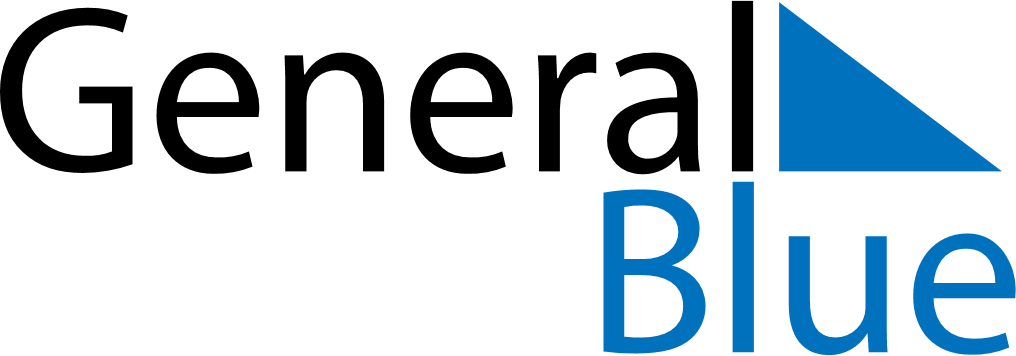 October 2027October 2027October 2027October 2027CanadaCanadaCanadaSundayMondayTuesdayWednesdayThursdayFridayFridaySaturday112345678891011121314151516Thanksgiving1718192021222223242526272829293031Halloween